Publicado en barcelona el 26/07/2016 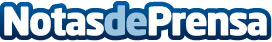 La plataforma de financiación participativa Arboribus cierra nueva ronda de inversiónArboribus completa una ronda de inversión por un importe de 1,3 millones de euros. Grandes patrimonios, Family offices y EAFIs ya están creando sus carteras de inversión en Arboribus
Datos de contacto:Carles Escolano699703681Nota de prensa publicada en: https://www.notasdeprensa.es/la-plataforma-de-financiacion-participativa_1 Categorias: Finanzas Comunicación Emprendedores E-Commerce http://www.notasdeprensa.es